Text Online-Shop DE: milKit ErsatzventileTubeless Reifen einfach und ohne Sauerei installieren und unterhalten und keine verstopften Ventile mehr!Möchtest du im Umgang mit Tubeless und Dichtmilch sorglos und sauber arbeiten können? Das revolutionäre Tubeless-Ventil-System milKit macht den Unterhalt von Tubeless-Reifen schnell, einfach und sauber:Messen und Nachfüllen der Dichtmilch, ohne die Luft aus dem Reifen abzulassenGeschlossene Gummiklappen unten am Ventil verhindern das Verstopfen der Ventile durch DichtmilchVereinfachte Installation: Die milKit-Ventile halten die Luft auch ohne eingeschraubtes Ventilherz im Reifen. Das in Deutschland gefertigte Produkt überzeugt durch die hochwertigen und leichten Aluminium-Ventile und das edle Design mit vielen smarten Details. Die Ventile passen in alle gängigen Felgen, inkl. Road-, Gravel- und MTB-Tubeless. Lieferumfang milKit Ersatzventile: 2x milKit Alu-Tubeless-Ventil1x Ventilherz-Tool1x Info-BookletmilKit compact und milKit valve pack sind in den Ventillängen 35mm, 45mm, 55mm und 75mm erhältlich. Bilder milKit Ersatzventilen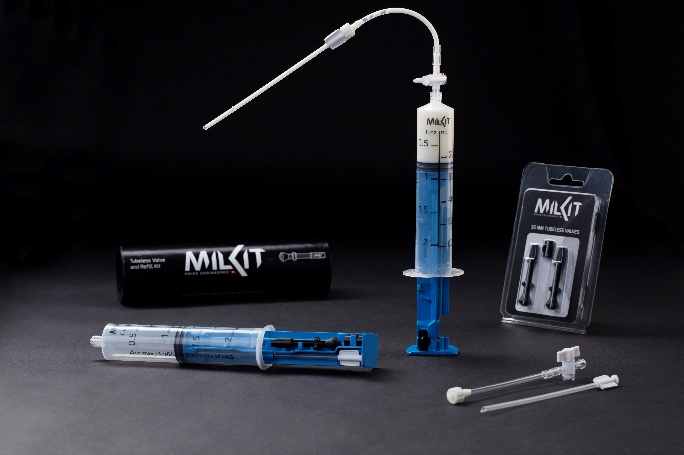 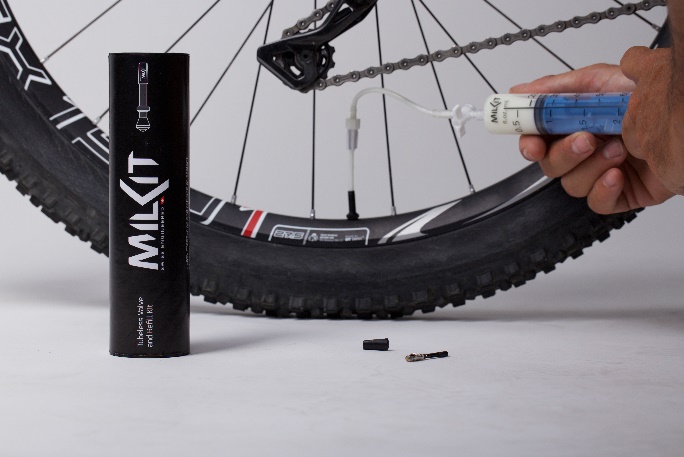 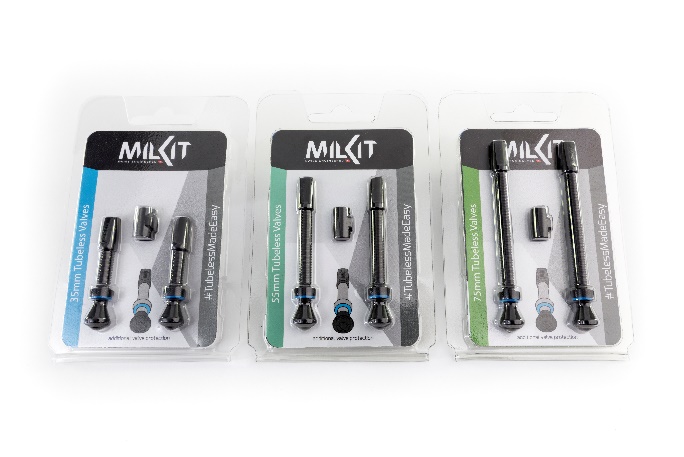 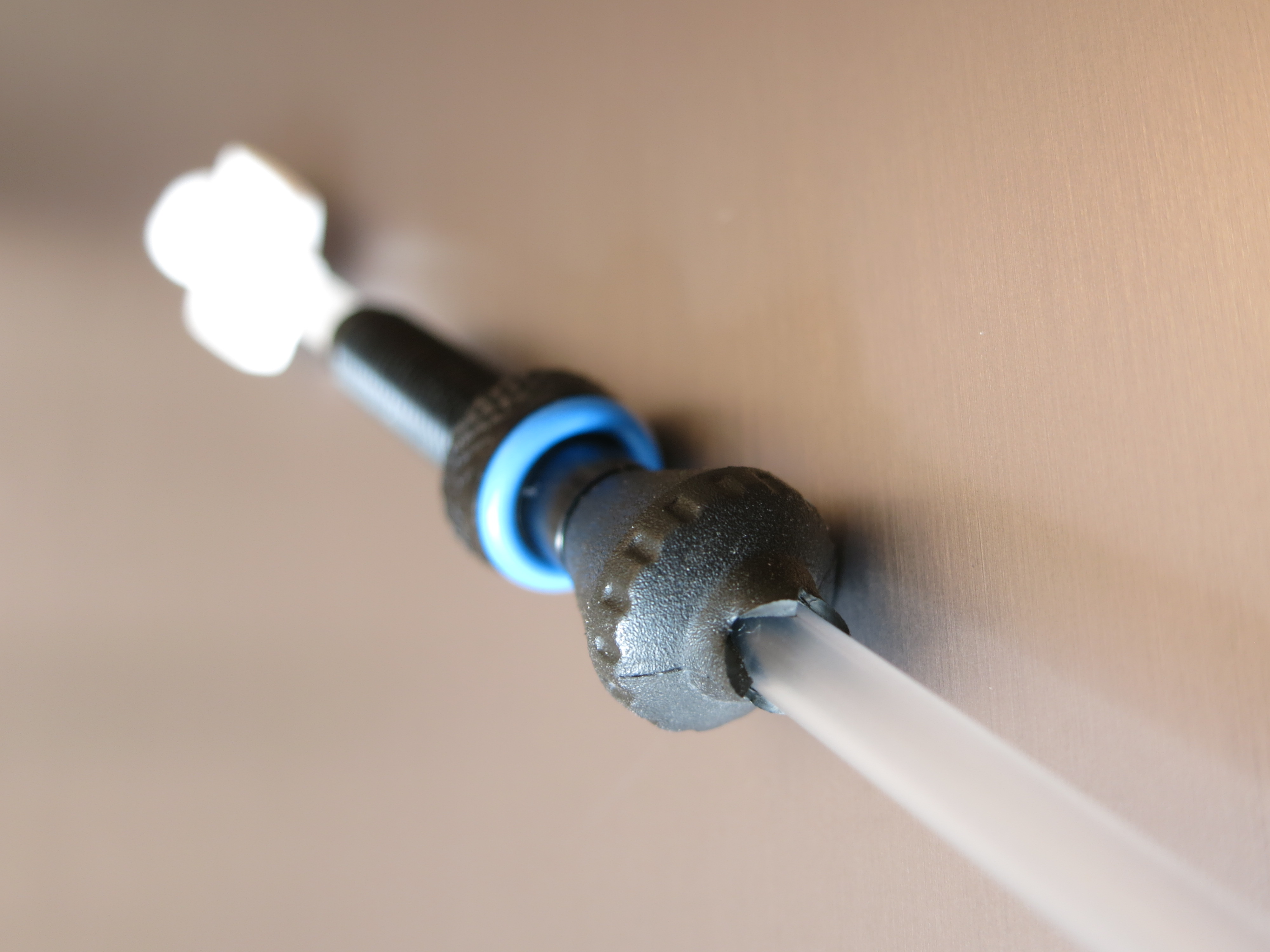 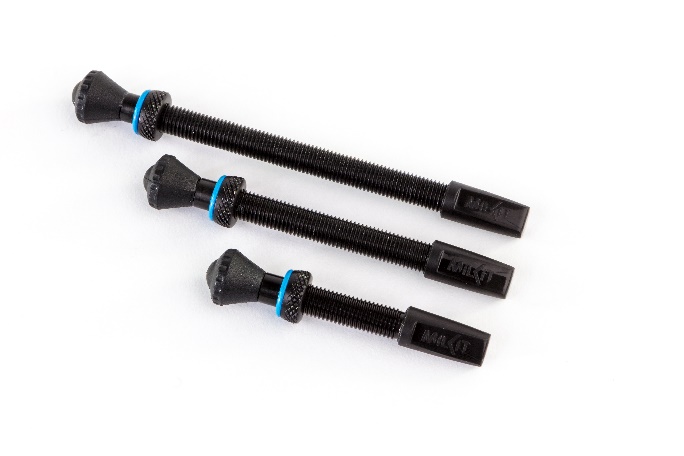 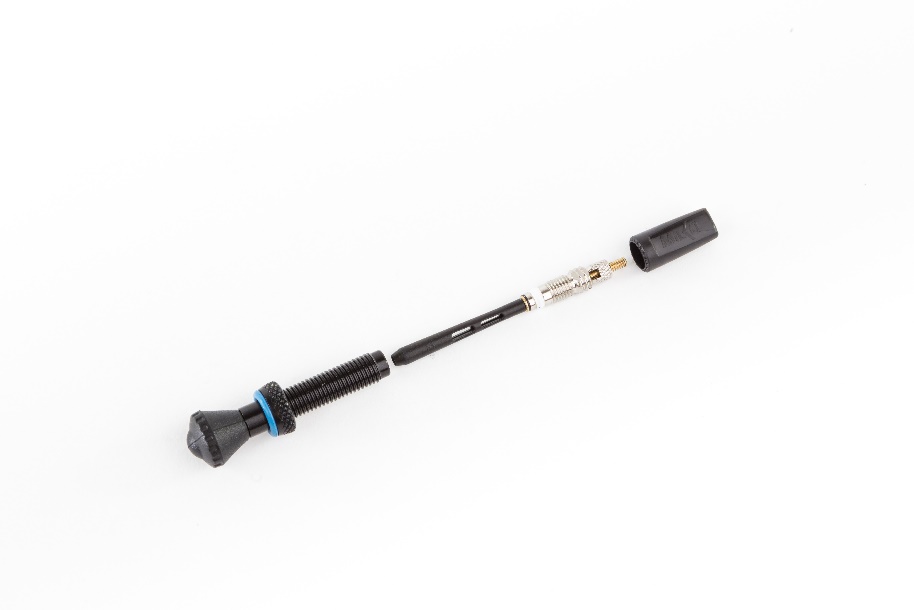 Weitere Bilder in hoher Auflösung: www.milKit.bike/media